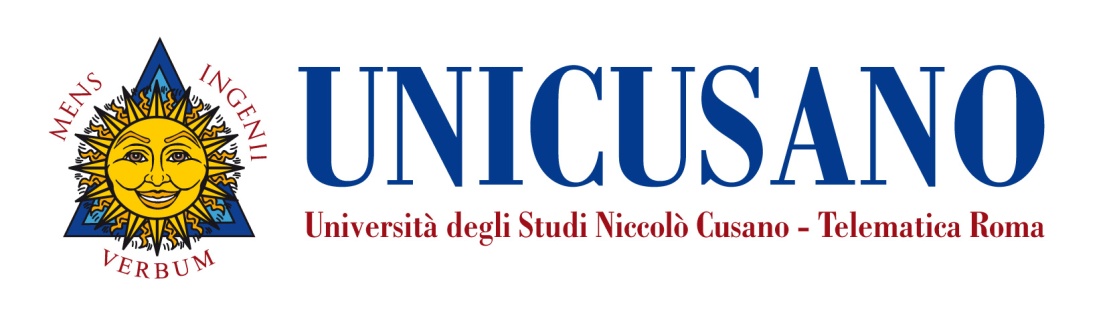 InsegnamentoDiritto SportivoLivello e corso di studioLaurea Magistrale a ciclo unico in GiurisprudenzaLaurea Magistrale a ciclo unico in Giurisprudenza – indirizzo Giurista di impresaSettore scientifico disciplinare (SSD)IUS/01Anno di corsoMateria a sceltaAnno Accademico2021/22Numero totale di creditiGiurisprudenza – 5 CFUIndirizzo Giurista di impresa – 3 CFUPropedeuticitàNessunaDocenteMaria Francesca SerraFacoltà di GiurisprudenzaEmail: francesca.serra@unicusano.itOrario di ricevimento: Gli studenti che fossero intenzionati o avessero necessità di conferire con il docente possono contattarla all’indirizzo email indicato.PresentazioneIl corso si propone di fornire allo studente le nozioni di base del Diritto sportivo, offrendo strumenti per la migliore comprensione del sistema sportivo, notoriamente complesso e multidisciplinare.In particolare, accanto alla panoramica generale sull’ordinamento sportivo e sui soggetti in esso operanti, il corso è dedicato ad approfondimenti sul sistema della giustizia sportiva, sul professionismo e dilettantismo (sia da un punto di vista concettuale sia contrattuale), sul tema delle responsabilità connesse all’esercizio e all’organizzazione dell’attività sportiva, nonché su sponsorizzazione, impresa sportiva e etica sportiva.Con riferimento all’indirizzo Giurista di impresa, oltre alle nozioni di base, il corso è dedicato ad approfondimenti sugli aspetti economici dello sport e sui loro risvolti, con particolare riferimento all’impresa sportiva e alla contrattualistica (lavorativa, di sponsorizzazione, di merchandising).Obiettivi formativiIl corso di Diritto sportivo ha i seguenti obiettivi formativi:Conoscenza e comprensione dell’organizzazione sportivaComprensione della multidisciplinarietà del diritto sportivoConoscenza delle implicazioni di natura culturale, etica e sanitaria con cui deve confrontarsi la normativa federale e nazionaleComprensione del rapporto sport, economia e conseguenti aspetti giuridici, in particolare relativi alla gestione imprenditorialeIllustrare il funzionamento della giurisprudenza in materiaPrerequisitiE’ opportuno che lo studente sappia padroneggiare il linguaggio giuridico. E’ consigliabile la conoscenza dei principali istituti di diritto privato e diritto pubblico, nonché la conoscenza dei principi di diritto costituzionaleRisultati di apprendimento attesiConoscenza e capacità di comprensione del sistema sportivoCapacità di applicare conoscenza e comprensione ai casi specificiCapacità di trarre conclusioniCapacità di apprendimentoAbilità comunicative .Conoscenza e capacità di comprensione del sistema sportivoLo studente al termine del Corso conoscerà le basi del diritto sportivo e avrà acquisito la capacità di analisi degli istituti. In particolare, avrà acquisito le conoscenze necessarie per il laureato in giurisprudenza sul funzionamento e sulle particolarità del sistema sportivo e della sua gestione imprenditoriale. Applicazione delle conoscenze Lo studente sarà in grado di utilizzare la conoscenza del diritto sportivo per leggere i casi concreti di conflittualità tra ordinamenti.  Capacità di trarre conclusioni Lo studente sarà in grado di interpretare autonomamente la normativa di riferimento e di leggere la giurisprudenza. Abilità comunicative Lo studente sarà in grado di discutere con proprietà di linguaggio, ma anche con competenza, dei temi specifici del diritto sportivo. Capacità di apprendere Lo studente al termine del Corso avrà conoscenza delle nozioni fondamentali necessarie per padroneggiare il diritto sportivo in modo da poter mettere a frutto le sue conoscenze nel mondo lavorativoOrganizzazione dell’insegnamentoIl corso è sviluppato attraverso le lezioni preregistrate audio-video che compongono i materiali di studio disponibili in piattaforma. A disposizione dello studente, ugualmente reperibile in piattaforma, è stato predisposto anche un test di autovalutazione a risposta multipla, che correda le lezioni preregistrate e consente agli studenti di accertare sia la comprensione, sia il grado di conoscenza acquisita dei contenuti di ognuna delle lezioni. Sono state predisposte anche delle dispense, utili ai fini della preparazione dell’esame, unitamente alla consultazione di manuali di diritto sportivo.Il Corso di diritto sportivo prevede 5 crediti formativi. Il carico totale di studio per questo modulo di insegnamento è di 125 (25x5).L’indirizzo Giurista di Impresa, invece, prevede 3 crediti formativi. Il carico totale di studio per questo modulo di insegnamento è di 75 (25x3).Contenuti del corsoGiurisprudenza:1 –L’ordinamento sportivo in generale: il fenomeno sport (7 ore di teoria videoregistrate): Premessa; L’ordinamento sportivo; Il sistema delle fonti e i principi dell’ordinamento sportivo; sentenza Bosman; Il quadro normativo statale; I soggetti; Il CIP; L’impresa sportiva; Gli agenti sportivi; Il vincolo sportivo 2 – La contrattualistica sportiva (3 ore di teoria videoregistrate): Il contratto di lavoro sportivo; Il contratto di sponsorizzazione; Il contratto di merchandising; il Personality merchandising; Altre figure contrattuali; Veicoli mediatici; Diritti televisivi 3 – Le responsabilità sportiva e il doping. (2 lezioni di teoria videoregistrate) - Tipi di responsabilità sia dal punto di vista della fonte sia dal punto di vista dei soggetti; danno e risarcimento; L’illecito sportivo; Illecito sportivo e illecito penale. Sport e diritto penale; Il Doping: normativa nazionale. Regolamentazione sportiva: Organi; Doping tecnologico; E-sports  4 –La giustizia sportiva (1 lezioni di teoria videoregistrate): Normativa nazionale. Principi di giustizia sportiva. Nuovo codice di giustizia sportiva. Gli organi. 5 - Lo sport al femminile e l’etica dello sport (1 ore di teoria videoregistrate) - Ideologie e dichiarazioni di principio. Sporting exception. L’etica dello sport. I codici etici. 6 - La Riforma (1 ora e 30 minuti di teoria videoregistrate) - La L. 8 agosto 2019, n. 86 e i suoi decreti attuativi; le novità introdotte)Per autovalutazione5 ore per autovalutazione15 ore di carico per lo studente per 3 ore registrate di esemplificazioneGiurista di Impresa:1 – Il fenomeno sport (1 ora e 30 minuti di teoria videoregistrata SCORM): L’ordinamento sportivo e il sistema delle fonti; Il quadro normativo; La Riforma 2020 (rinvio)2 – I soggetti (2 ore e 30 minuti di teoria videoregistrata SCORM): Le persone fisiche.; Le organizzazioni; I soggetti internazionali; I soggetti nazionali; Società sportive e associazioni sportive (Tipi di società; Società e associazioni professionistiche e dilettantistiche; Profili finanziari e tributari; la Riforma 2020); Affiliazione e tesseramento; Gli agenti sportivi (L’agente dei calciatori. La deregulation e il Regolamento del 2015; La Legge 27 dicembre 2017, n. 205 e l’art. 1 del D.P.C.M. 23 marzo 2018; Il Registro Nazionale degli agenti sportivi; L’art. 6 della L. 86/2019 e il Testo Unico per lo Sport 2020; Il D.M. 24 febbraio 2020 e il nuovo Regolamento CONI; La Riforma 2020)3 – L’impresa sportiva (2 ore di teoria videoregistrate SCORM): Sport ed economia; L’impresa; La L. 11 novembre 2011, n. 180; Impresa e Unione europea; L’impresa sportiva; Il mercato e l’impresa sportiva; La normativa di riferimento; Tipi di imprese sportive; Sport e terzo settore.4 – La contrattualistica sportiva (2 ore di teoria videoregistrate SCORM): Il contratto di lavoro sportivo; Il contratto di sponsorizzazione; Il contratto di merchandising; il personality merchandising; Altre figure contrattuali; Veicoli mediatici; Diritti televisivi 5 – Nozioni di giustizia sportiva (1 ora di teoria videoregistrate SCORM): Principi di giustizia sportiva; Nuovo codice di giustizia sportiva; Gli organi e i tipi di giustizia.Per autovalutazione3 ore per autovalutazione9 ore di carico per lo studente per 3 ore registrate di esemplificazioneMateriali di studioMATERIALI DIDATTICI A CURA DEL DOCENTE.Sono a disposizione dello studente dispense e video lezioni.Inoltre, si consiglia la consultazione dei seguenti testi:Giurisprudenza:G. Cassano – A. Catricalà (a cura di), Diritto dello sport, Maggioli Editore, 2020;P. Sandulli-M. Sferrazza, Il giusto processo sportivo, Giuffré, 2015.Nonché la consultazione di:M.F. Serra, Ordinamenti giuridici a confronto. La sporting exception e l’attività del professionista di fatto, Cedam, 2017.M.F. Serra, L’associazionismo non profit, ESI, 2020Giurista di Impresa:G. Cassano – A. Catricalà (a cura di), Diritto dello sport, Maggioli Editore, 2020;R. Bianco, Economia e gestione delle imprese sportive, Rogiosi, 2020Nonché la consultazione di:M.F. Serra, Ordinamenti giuridici a confronto. La sporting exception e l’attività del professionista di fatto, Cedam, 2017.M.F. Serra, L’associazionismo non profit, ESI, 2020Modalità di verifica dell’apprendimentoLa prova di esame può essere svolta sia in forma scritta che in forma orale. La prima si articola in n. 3 domande a risposta multipla e n. 3 domande a risposta aperta. La prova orale consiste in un colloquio con cui il docente si propone di verificare la capacità di apprendimento dello studente con domande di natura generale che richiedano, al contempo, conoscenza e capacità di comprensione capacità di ragionamento e collegamento tra i vari argomenti e aspetti teorici e pratici della materia, nonché proprietà di linguaggio.La corretta esposizione dei contenuti a risposta aperta ha un peso determinante sull’esito dell’esame. Ai fini della votazione finale, alle 3 domande aperte viene assegnato un punteggio massimo pari a 8 punti in base alla verifica sui risultati di apprendimento attesi. Diversamente, alle 3 domande a risposta multipla vien attribuito il valore di 2 punti per risposta corretta.In alternativa, 30 test a risposta multipla con attribuzione di 1 punto per ognuno di essi.Si precisa che la cattedra non ammette episodi di copiatura, per cui, nell’eventualità, la relativa risposta si considera nulla, con conseguenze in ordine al superamento della prova o al voto.Inoltre, qualora l’elaborato presenti notevoli similitudini rispetto al testo delle dispense o dei manuali, tanto da generare dubbi circa la genuinità del contenuto, la prova sarà da considerarsi ‘non valutabile’ e, pertanto, da respingere.Criteri per l’assegnazione dell’elaborato finaleL’assegnazione dell’elaborato finale avverrà sulla base di un colloquio (anche telefonico) o tramite messaggi in piattaforma e email, con il docente in cui lo studente manifesterà i propri specifici interessi in relazione a qualche argomento che intende approfondire. Non è prevista una media particolare ai fini dell’assegnazione della tesi. 